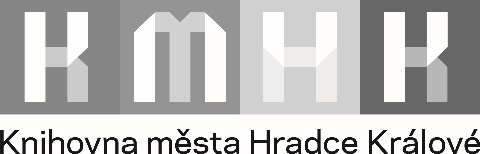 e-mail: knihovna@knihovnahk.cz, webová adresa: www.knihovnahk.cz Odvolání uděleného souhlasu se zpracováním osobních údajůV souladu s čl. 7 odst. 3 Nařízení EU  tímto o d v o l á v á mdříve udělený souhlas se zpracováním svých osobních údajů poskytnutý dne  týkající se:
Knihovně města Hradce Králové, se sídlem Wonkova 1262/1a, 500 02 Hradec Králové 2, IČO: 00125491.Osobní údaje žadatele:Jméno a příjmení:Datum narození:Kontaktní adresa:Datum:							Podpis: POZNÁMKAOdvolání souhlasu lze doručit zejména: písemně na adresu: Knihovna města Hradce Králové, Wonkova 1262/1a, 500 02 Hradec Králové 2, IČO: 00125491,	osobně v Knihovně ve výpůjčním oddělení,elektronicky do datové schránky č. isrkkz5,elektronicky na email gdpr@knihovnahk.cz podepsaný zaručeným elektronickým podpisem žadatele.